Rysuj po śladzie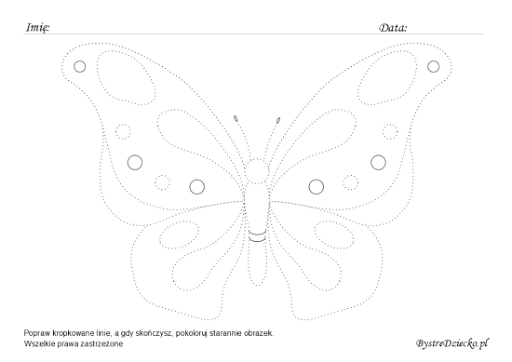 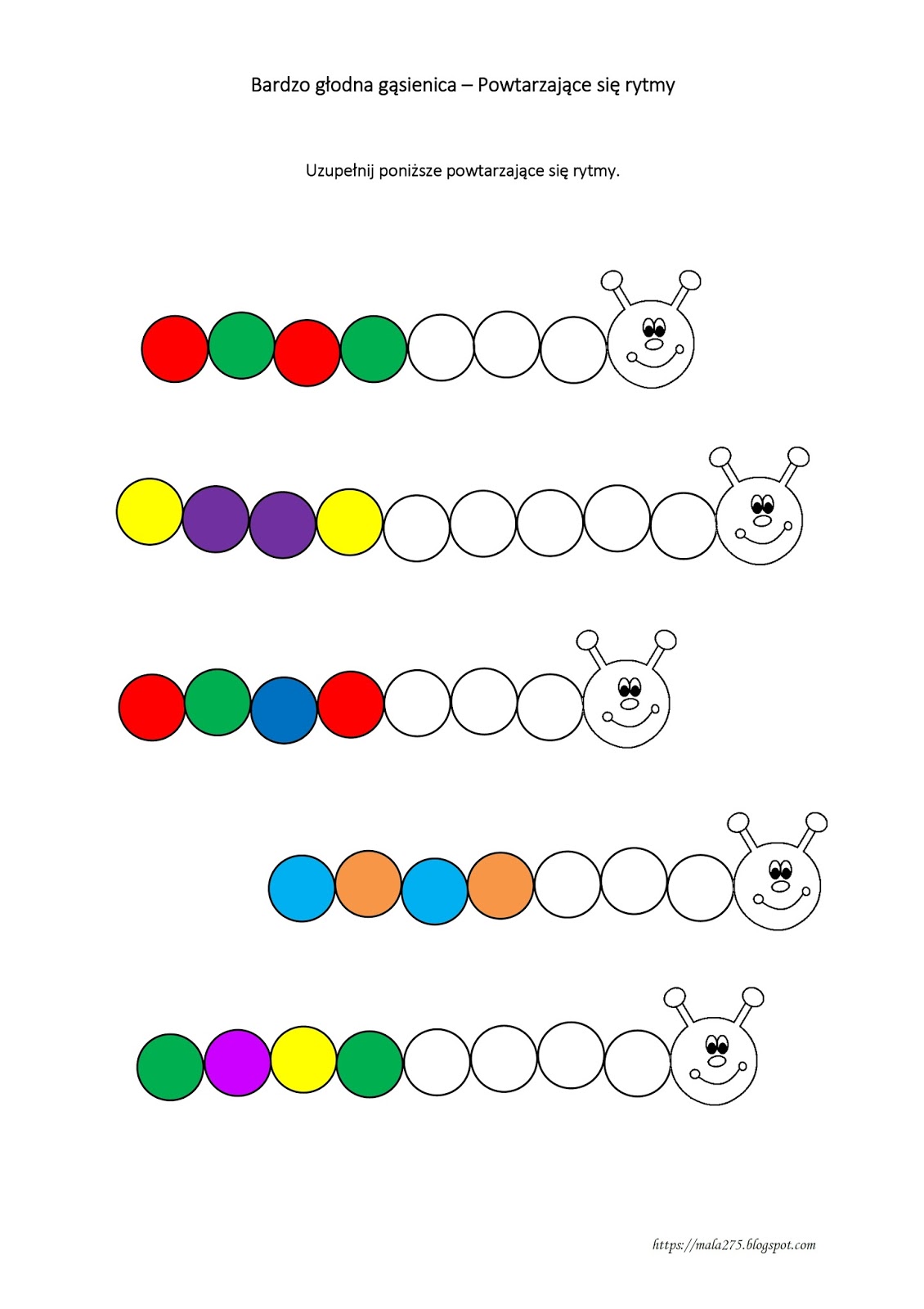 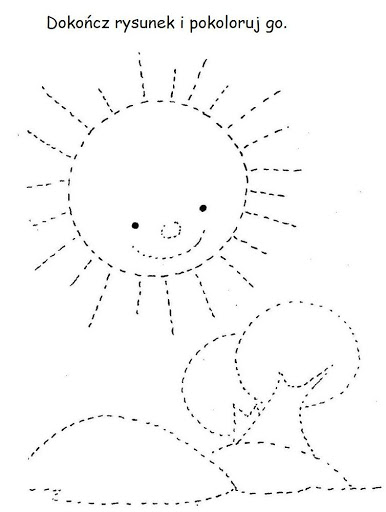 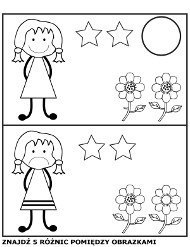 Co tu nie pasuje?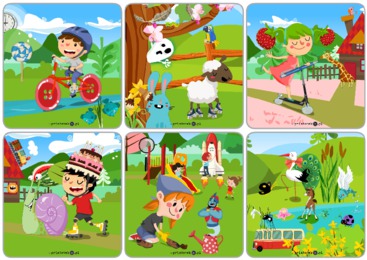 Znajdź wskazane elementy ilustracji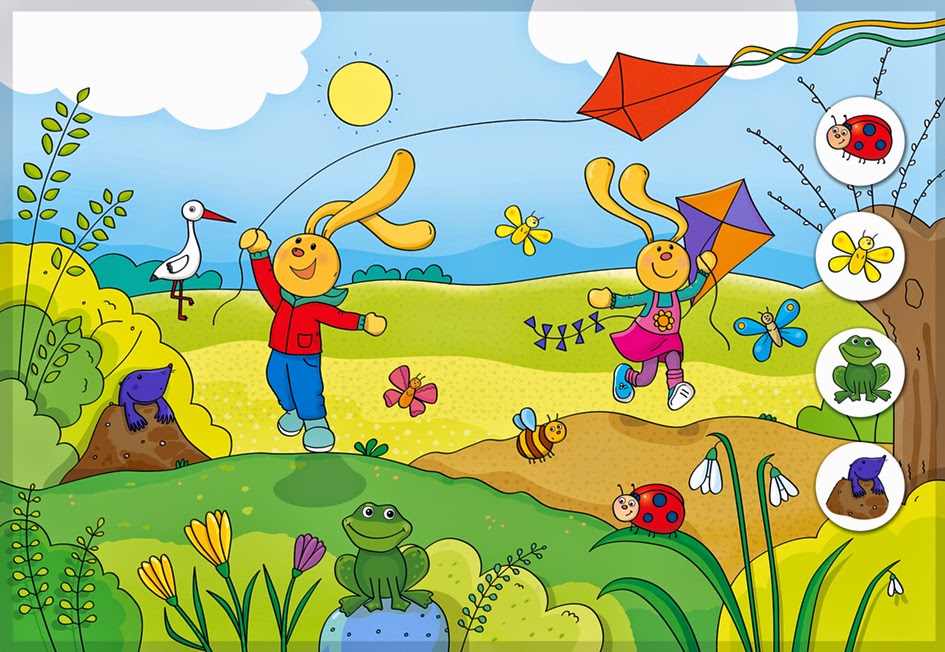 